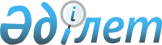 Об установлении ограничительных мероприятий в селе Кальпе по улицам Т. Рыскулова,Т.Даулетярова сельского округа Жолбарыс батыра
					
			Утративший силу
			
			
		
					Решение акима сельского округа Жолбарыс батыра Каратальского района Алматинской области от 3 сентября 2018 года № 23. Зарегистрировано Департаментом юстиции Алматинской области 6 сентября 2018 года № 4814. Утратило силу решением акима сельского округа Жолбарыс батыра Каратальского района Алматнской области от 11 декабря 2018 года № 29
      Сноска. Утратило силу решением акима сельского округа Жолбарыс батыра Каратальского района Алматнской области от 11.12.2018 № 29 (вводится в действие со дня его первого официального опубликования).
      В соответствии с подпунктом 7) статьи 10-1 Закона Республики Казахстан от 10 июля 2002 года "О ветеринарии" и на основании представления главного государственного ветеринарно-санитарного инспектора Каратальского района от 1 августа 2018 года № 9, временно исполняющий обязанности акима сельского округа Жолбарыс батыра РЕШИЛ:
      1. Установить ограничительные мероприятия в селе Кальпе по улицам Т. Рыскулова и Т. Даулетярова сельского округа Жолбарыс батыра Каратальского района в связи с выявлением болезни бруцеллез среди мелкого рогатого скота.
      2. Контроль за исполнением настоящего решения оставляю за собой.
      3. Настоящее решение вступает в силу со дня государственной регистрации в органах юстиции и вводится в действие со дня его первого официального опубликования.
					© 2012. РГП на ПХВ «Институт законодательства и правовой информации Республики Казахстан» Министерства юстиции Республики Казахстан
				
      Временно исполняющий обязанности

      акима сельского округа Жолбарыс батыра 

Х. Абдумуслимова
